                                           Instituto Nacional de Aeronáutica Civil – INACEl INAC es un Instituto Técnico Superior - Profesional con carácter permanente y tiene como fin el impartir Instrucción teórica y práctica en diferentes especialidades aeronáuticas de manera a fortalecer el desarrollo y fomento de la Aviación Civil Paraguaya.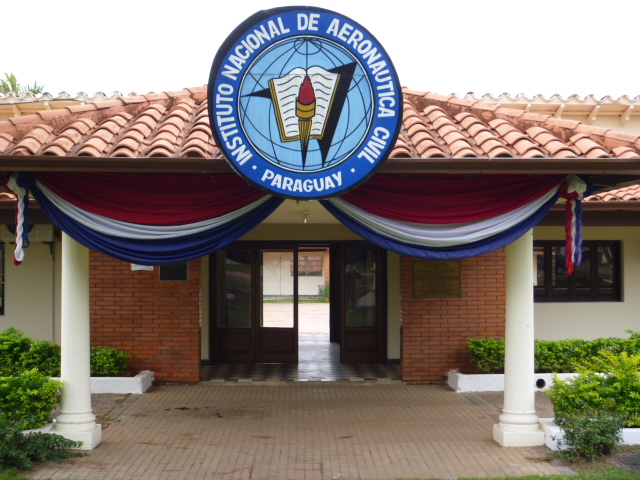 Paraguay como signatario del convenio de aviación civil internacional, se comprometió a efectuar Capacitación al personal, a fin de que la Aviación Civil pueda desarrollarse de manera segura y ordenada, en ese contexto se crea el Centro de Instrucción de Aviación Civil - CIAC. conocido como INAC.La Escuela Nacional de Aeronáutica Civil, ENAC, “Gral. de Div. Adrián Jara”, fue creada el 13 de noviembre de 1973 por Decreto Ley N° 1810  y dependiente de la DGAC.Por Decreto Nº 4739 de fecha 18 de Julio de 1994 se cambió la denominación de la Escuela Nacional de Aeronáutica Civil ENAC por el de Instituto Nacional de Aeronáutica Civil - INAC.Se destaca la implementación del Programa TRAINAIR PLUS, de la OACI, mediante el cuál se producen Cursos con una Metodología que permite la estandarización a nivel mundial y el intercambio de los mismos en los diversos centros similares.Asimismo, el INAC, esta reconocido como Instituto Técnico Superior, por el Ministerio de                     Educación y Cultura por Resolución MEC. N° 113/04, logros estos que categorizan a este centro.“NUESTROS CONOCIMIENTOS SON NUESTRA FORTALEZA Y NOSOTROS LA DE NUESTRA PATRIA”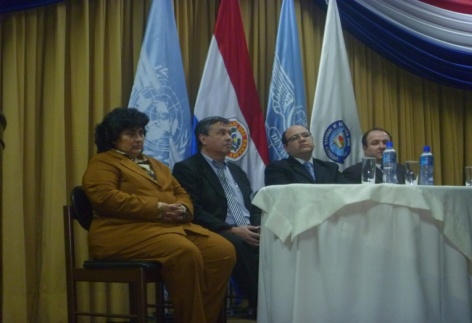 CURSOS REALIZADOS EN EL INACEn el Instituto Nacional de Aeronáutica Civil - INAC, fue realizado con todo éxito, el Curso “Taller   sobre  el Programa Nacional de Seguridad de la Aviación Civil  -  PRONAVSEC”,  del 21 al 25 de mayo, de 2012, con Instructores de la OACI, Señores JUAN FRANCISCO GUERRA, DE CHILE y CÉSAR MATOS DÍAZ DE PERÚ,  dirigido a los funcionarios de la DINAC e invitados especiales, representantes de la Dirección de Migraciones, Ministerio de Relaciones Exteriores,  Fuerza Aérea Paraguaya, Policía Nacional, Secretaría Nacional Antidrogas, Servicio de Inteligencia, Secretaría Nacional de Salud Animal, y  las compañías Aéreas, con un total  de 24 participantes.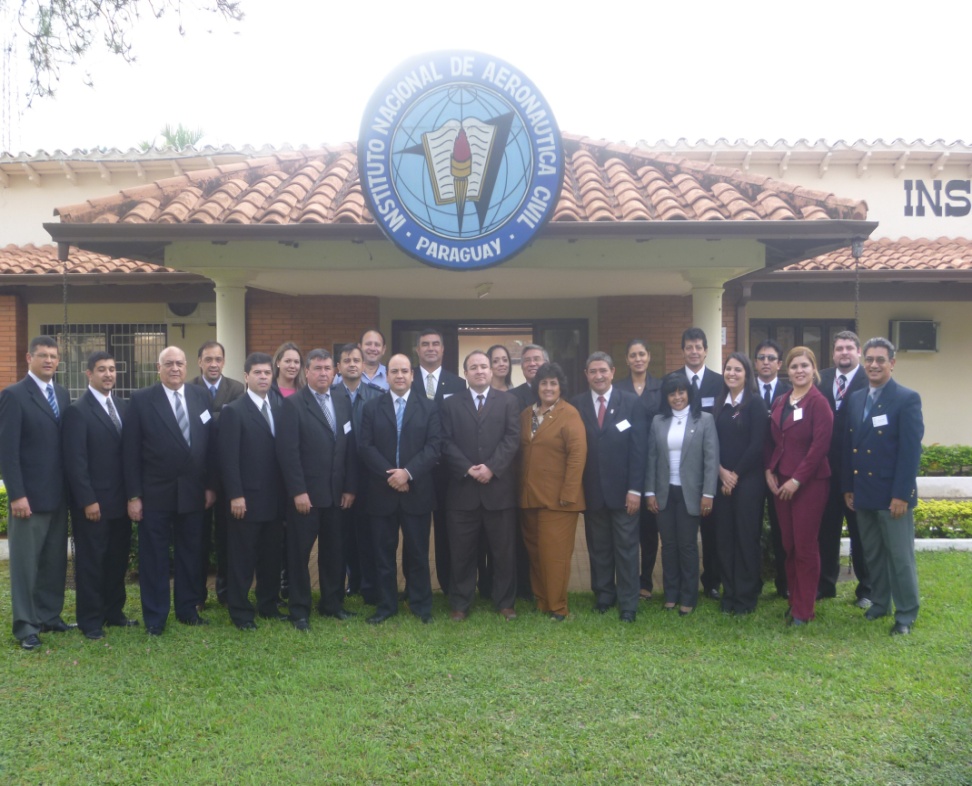                                                                                                                                                 Instructores y participantesCursos realizados en el INAC, año 2012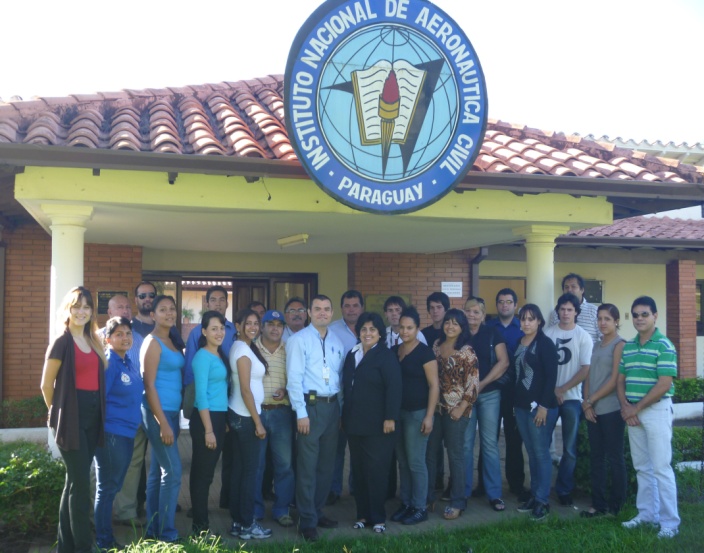 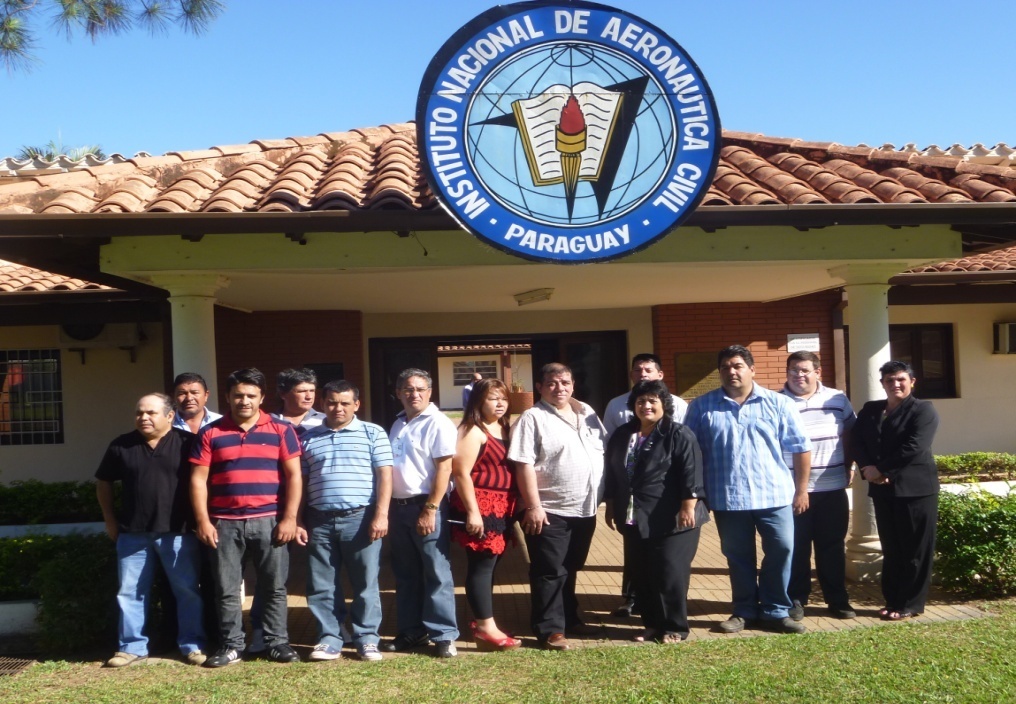 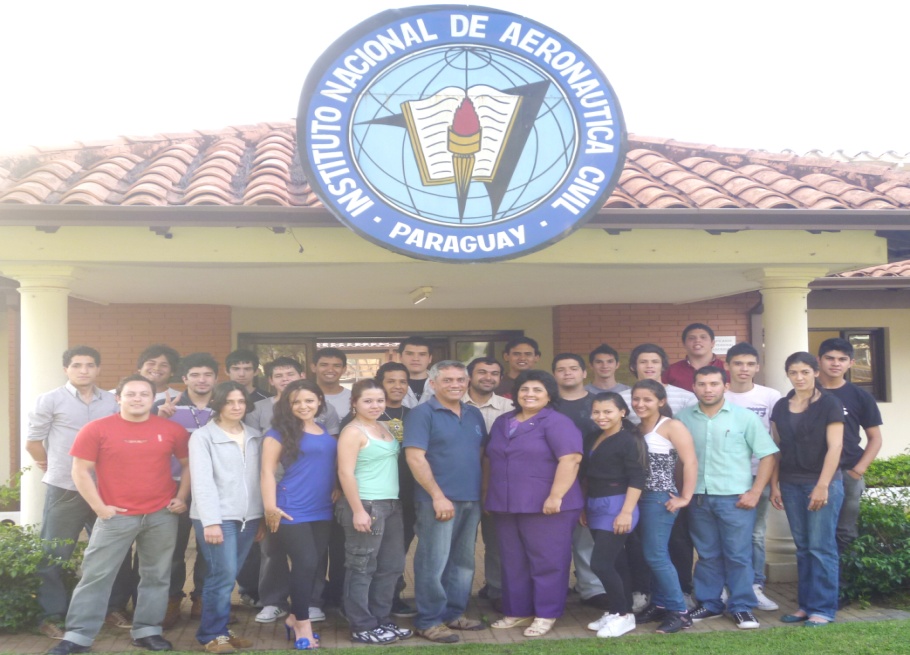 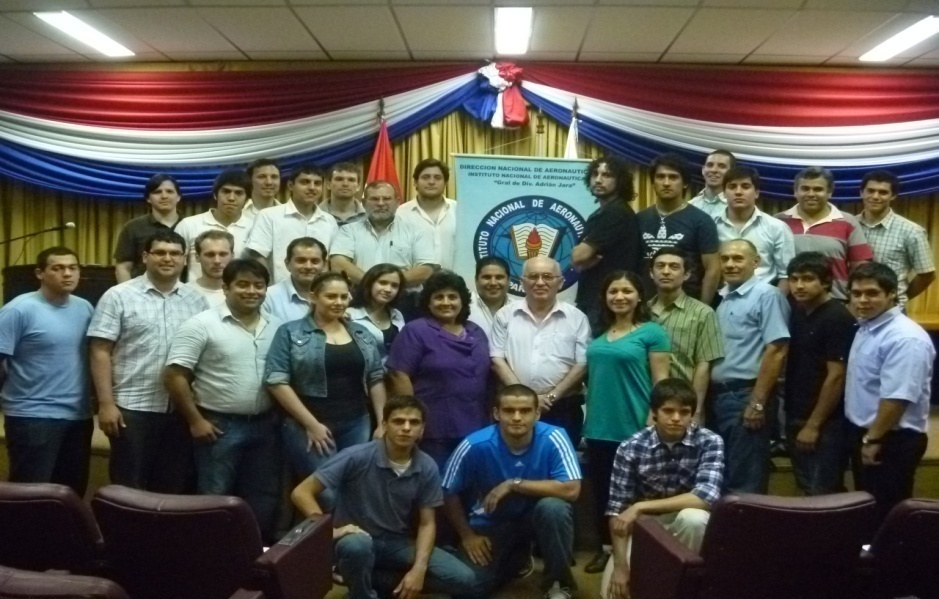 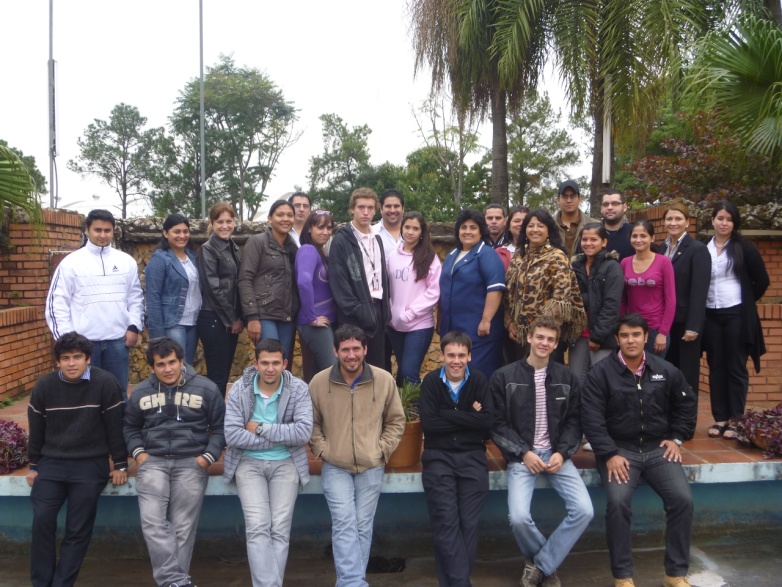 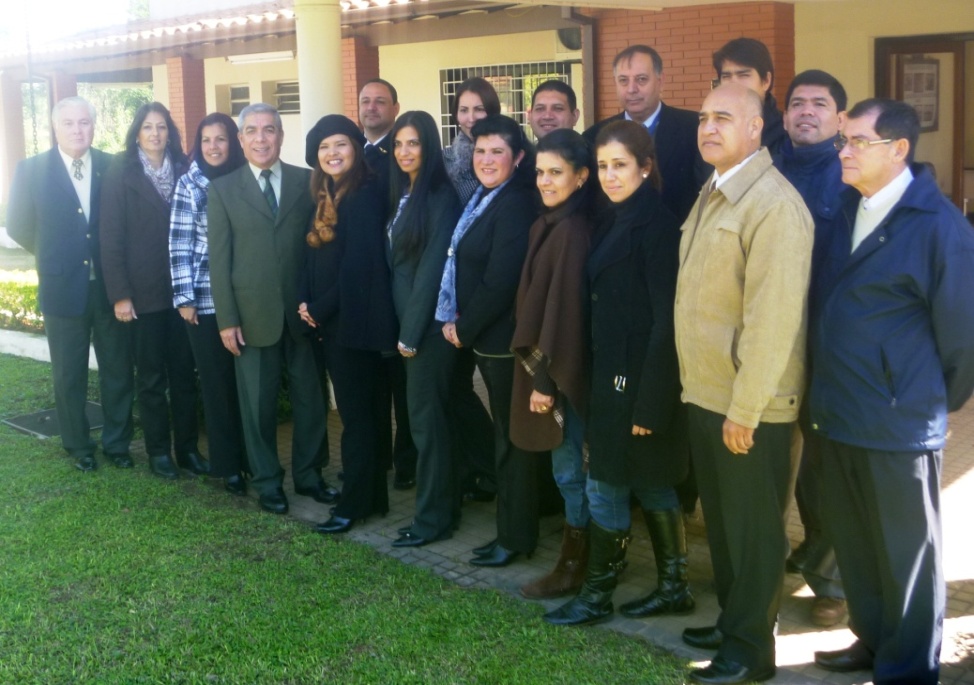 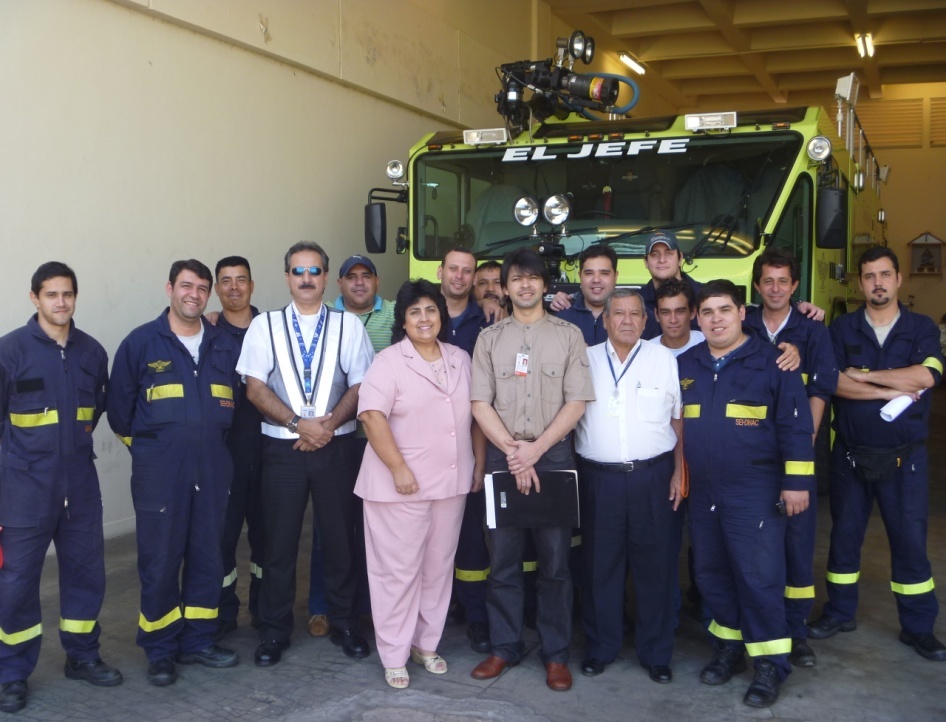 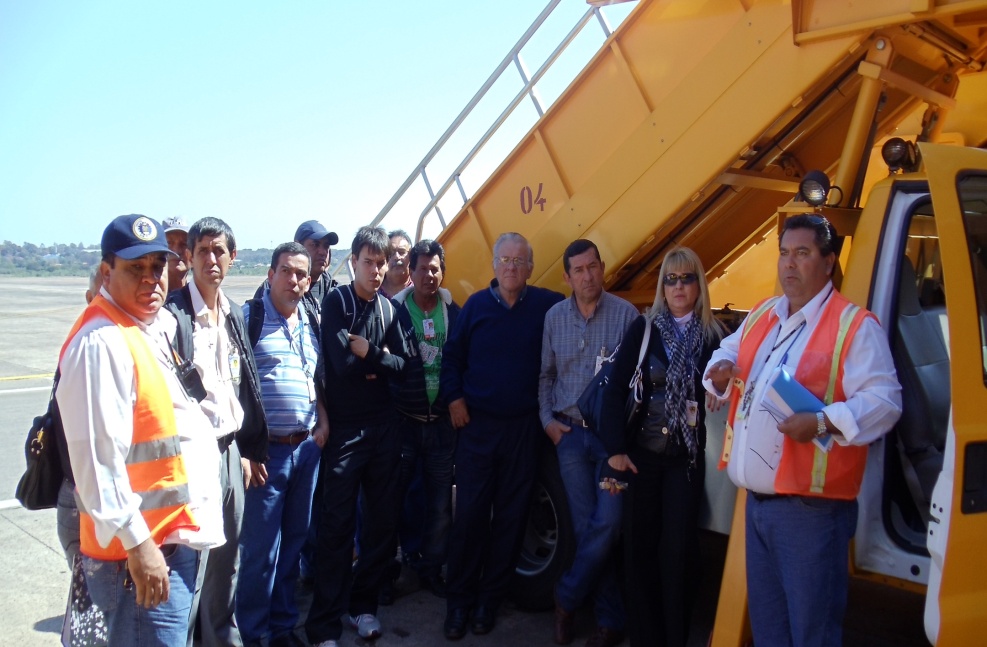 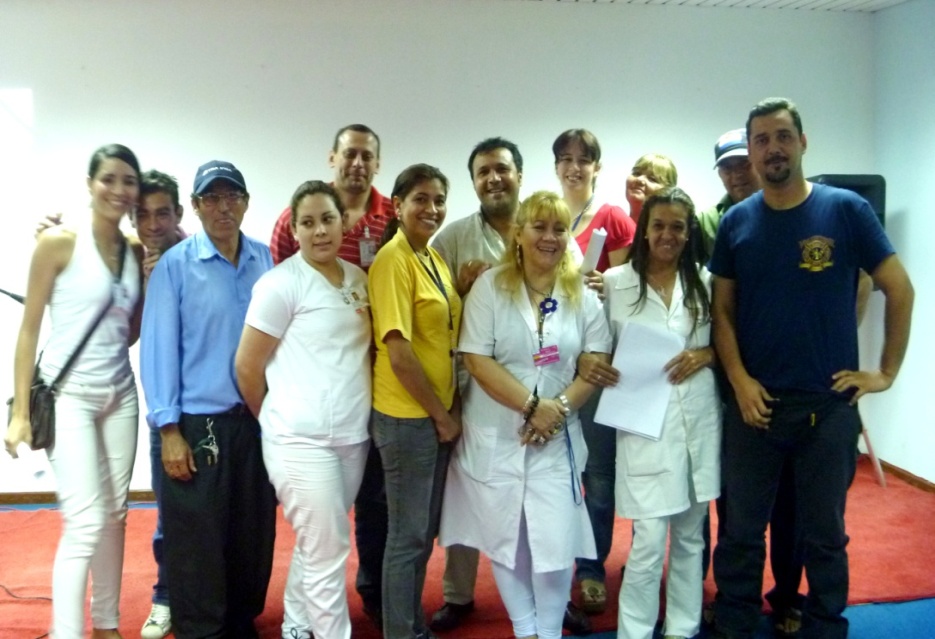 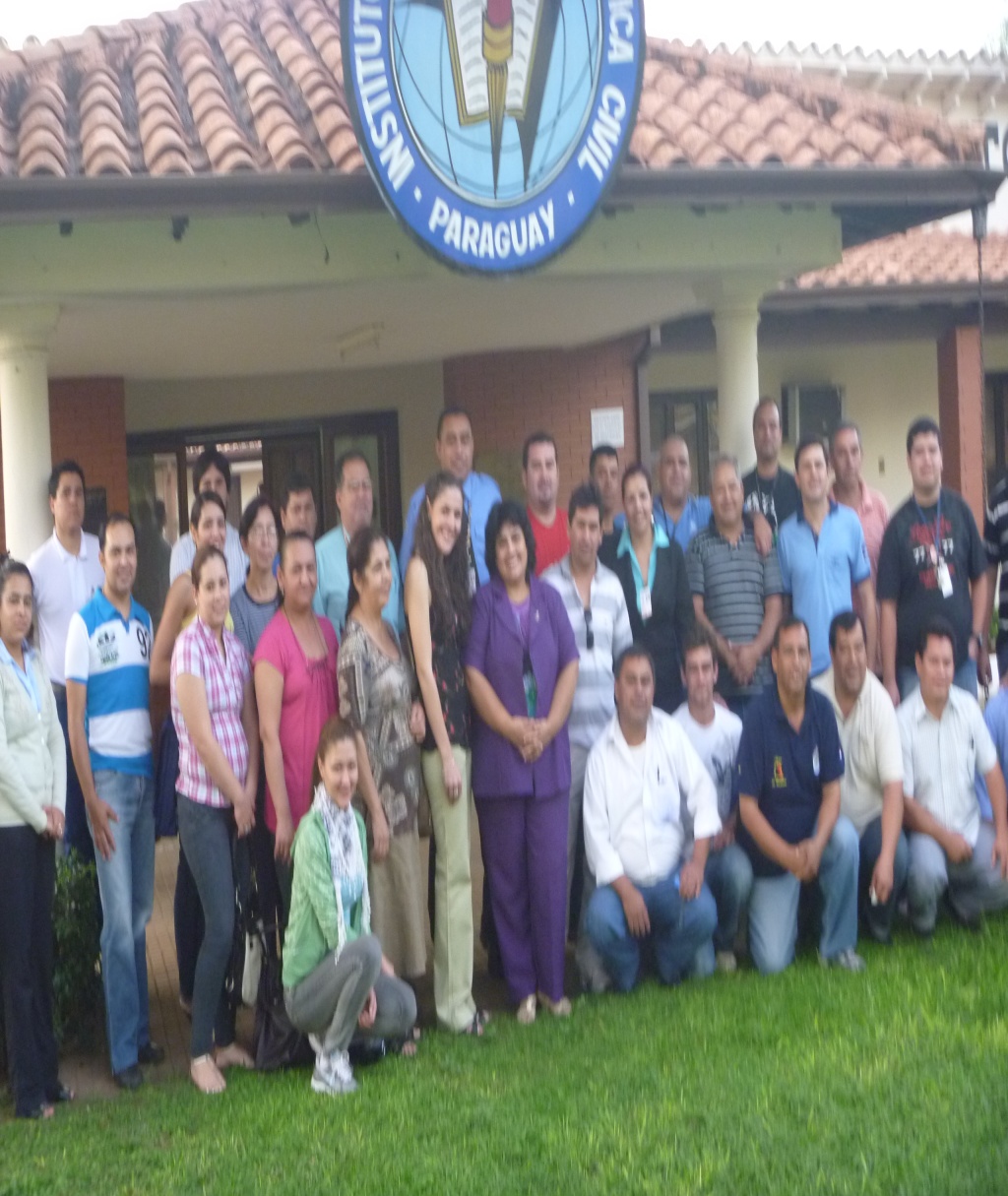 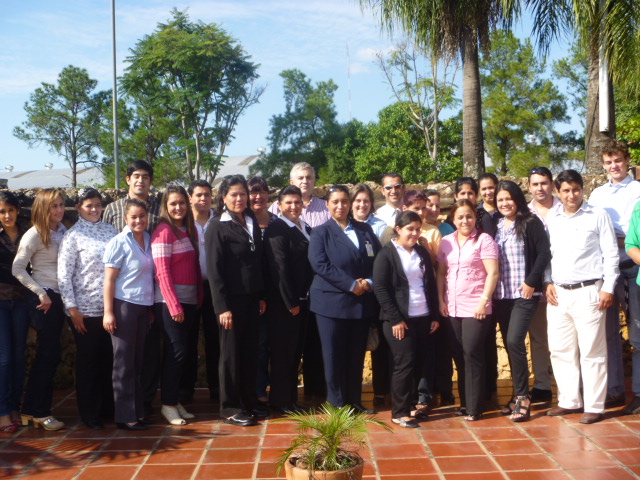 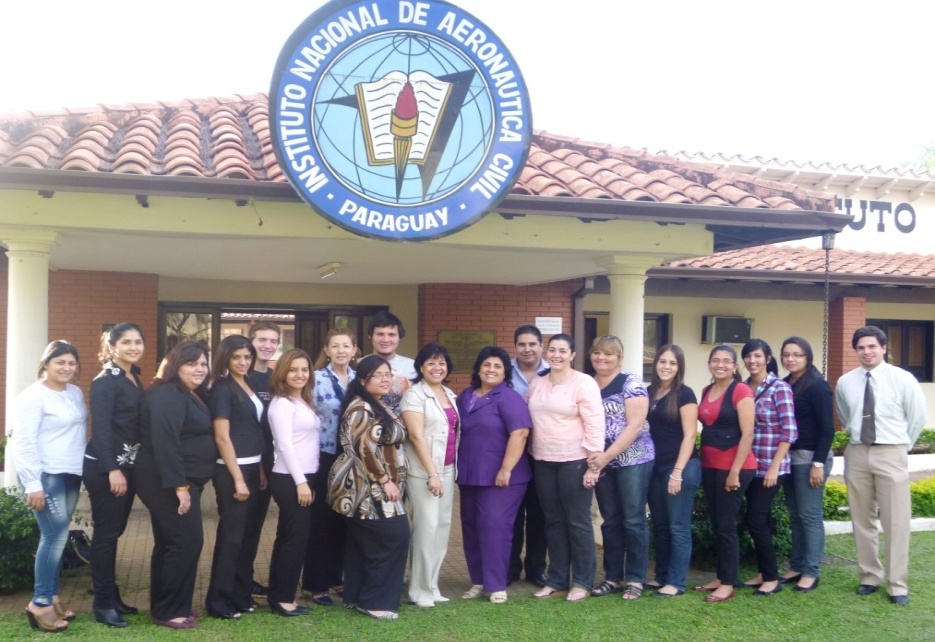 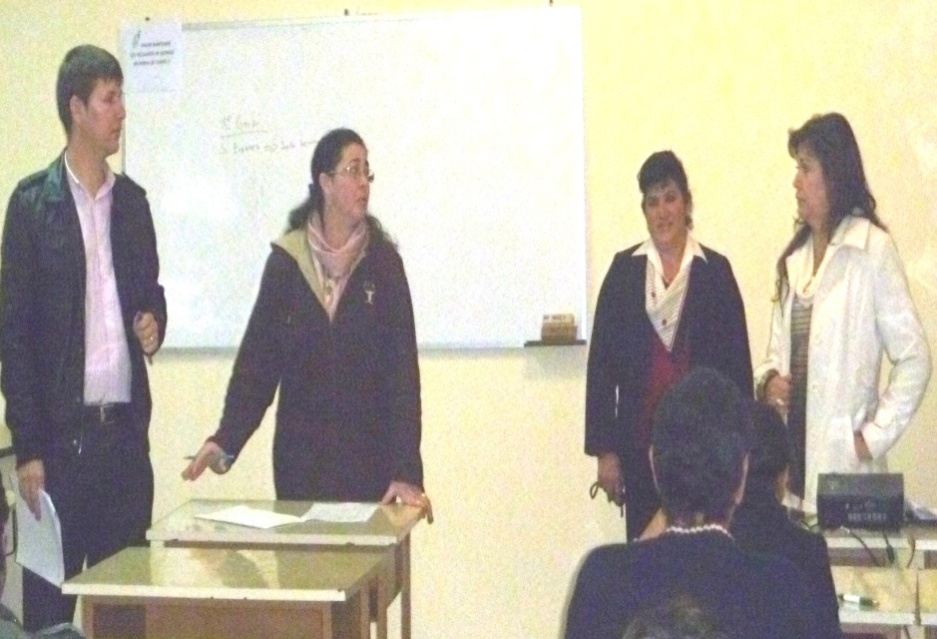 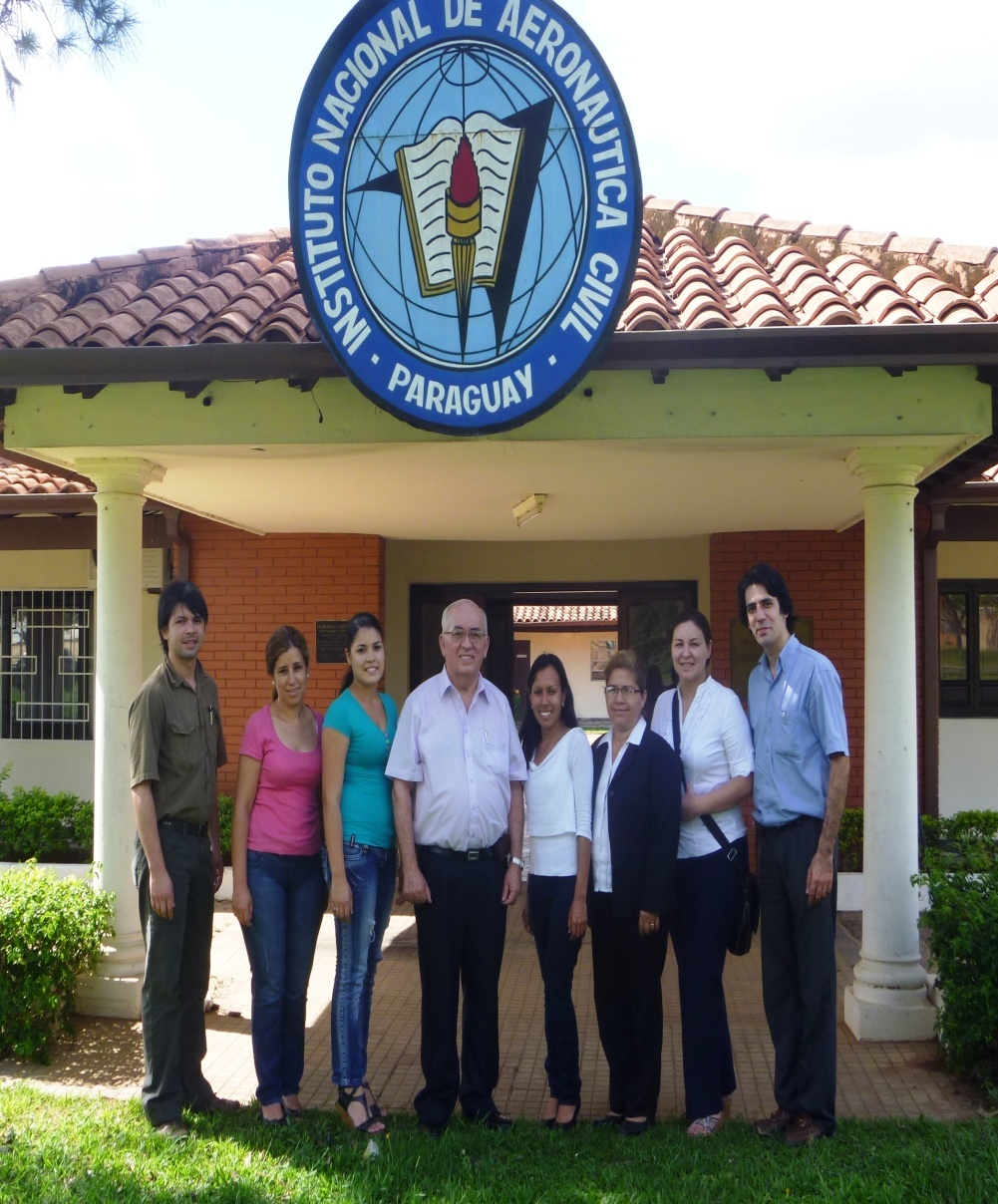 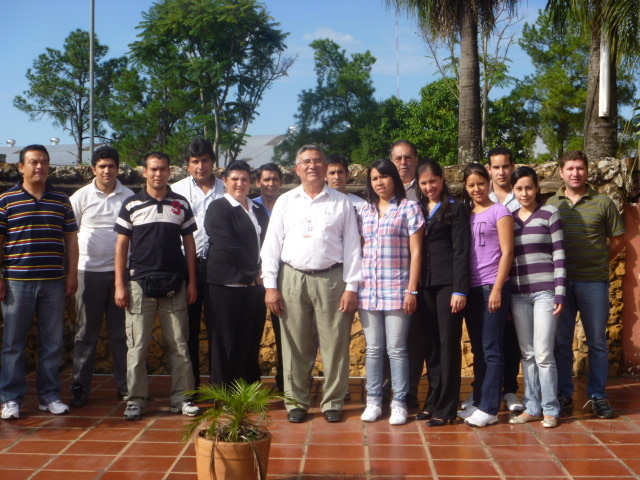 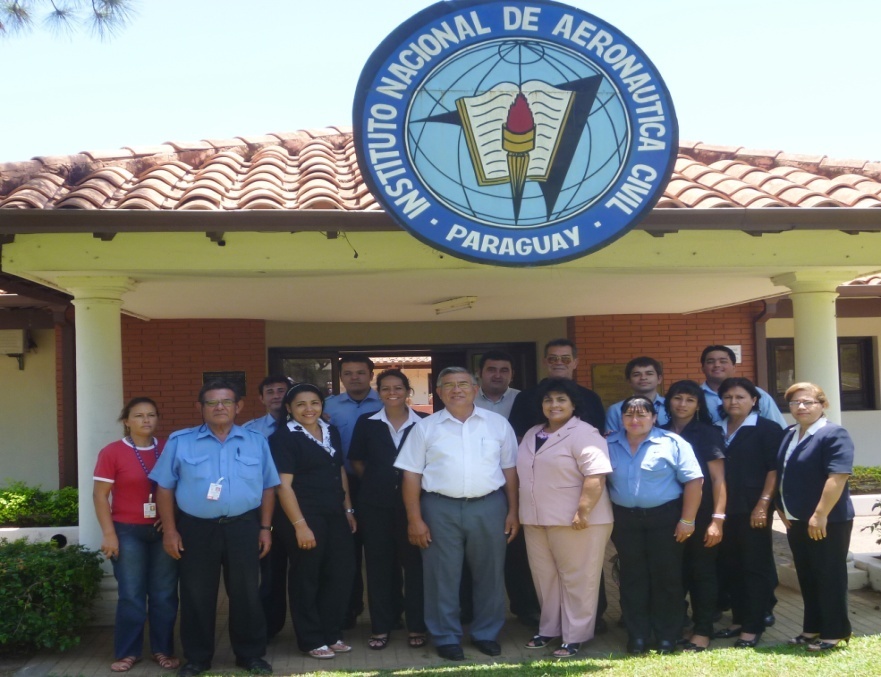 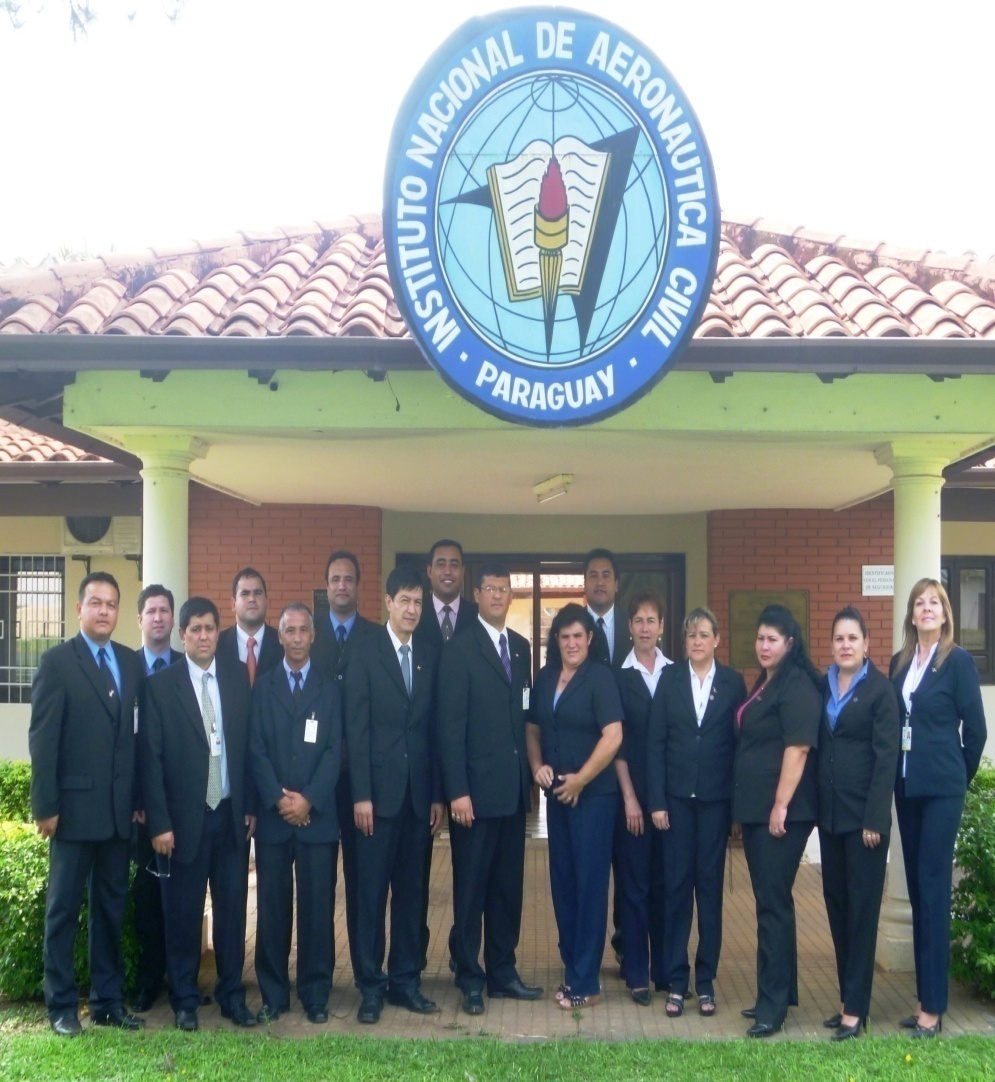 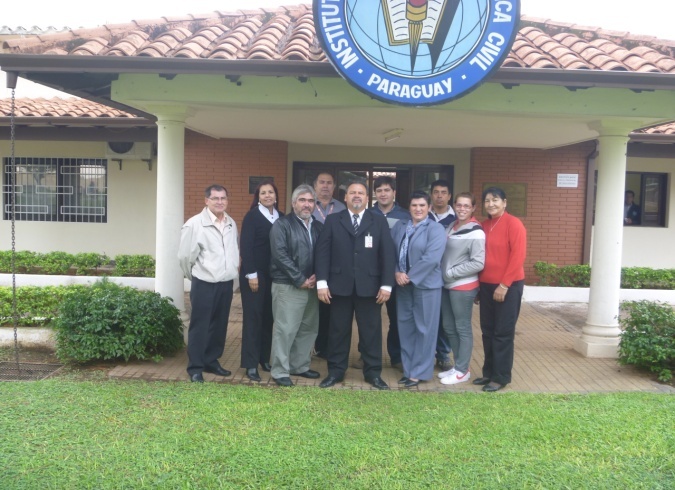 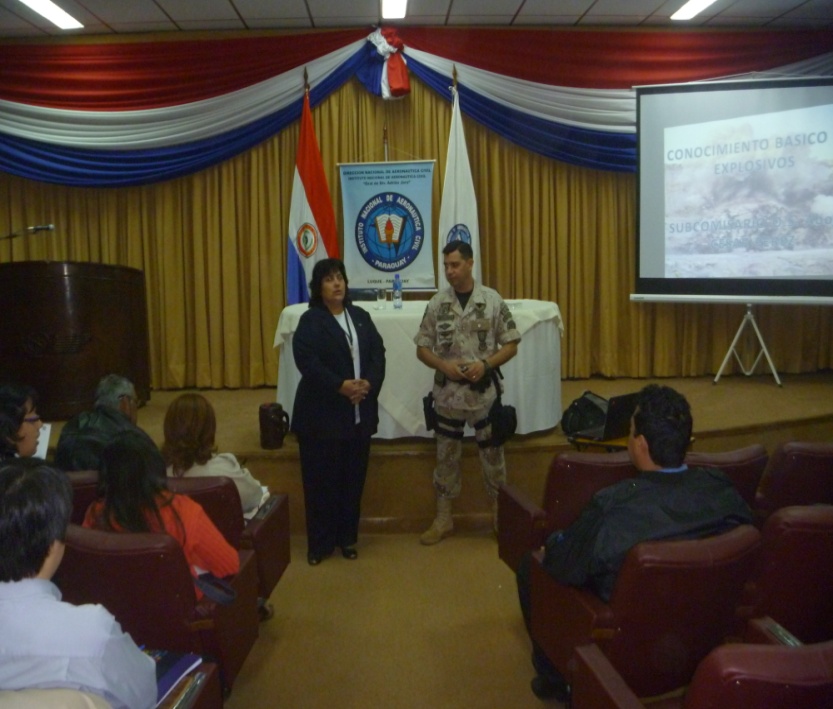 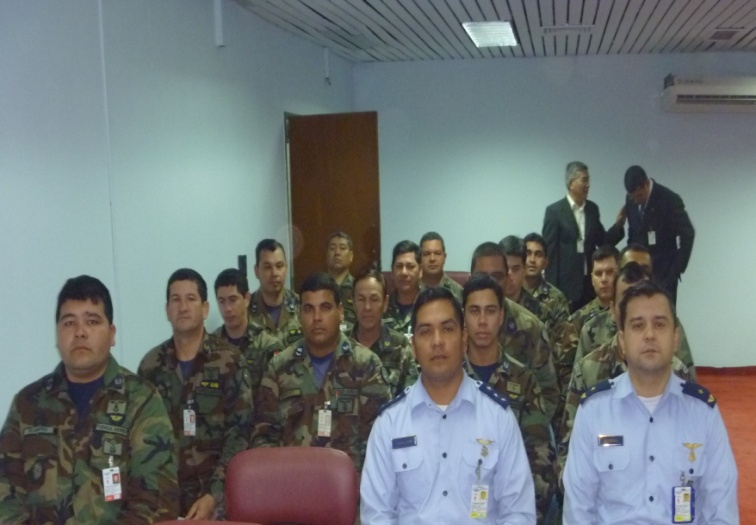 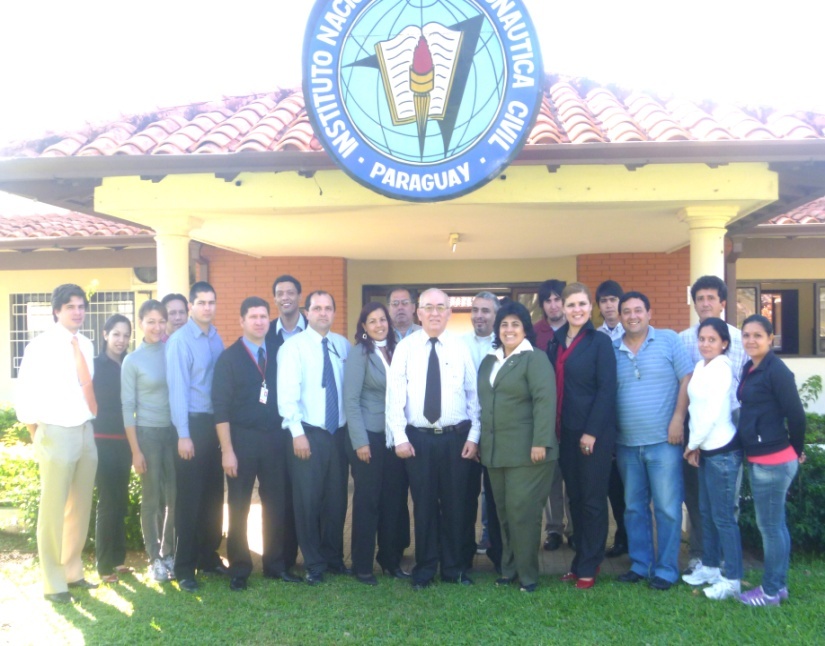 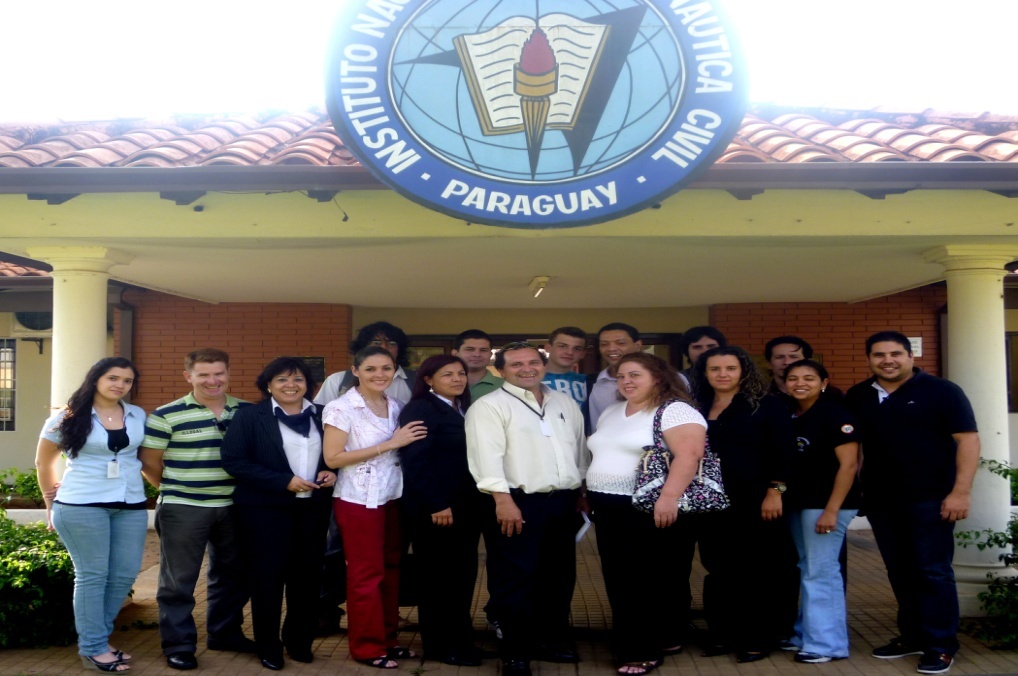 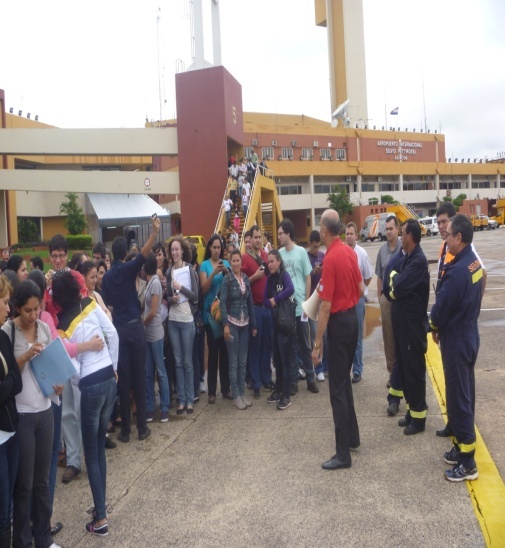 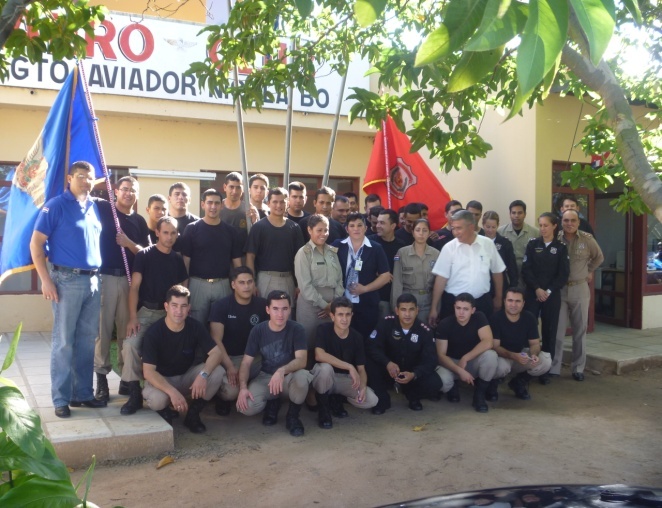 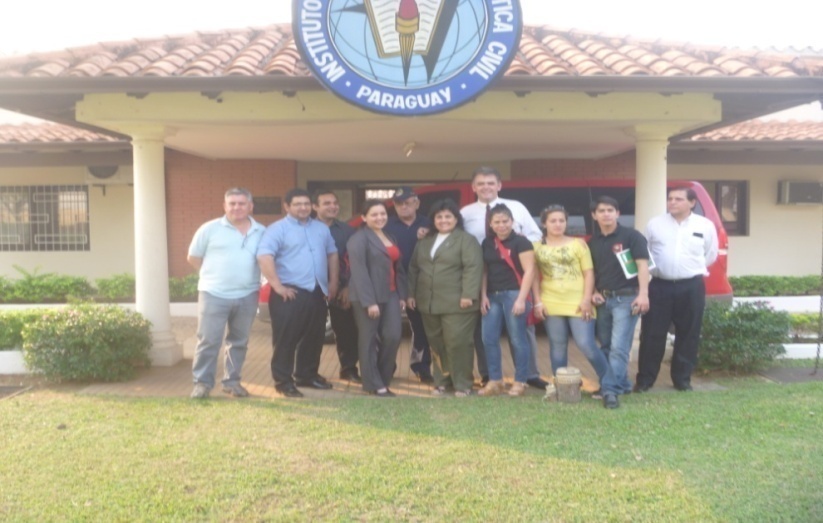                                                    CURSOS REALIZADOS EN EL INAC, CON INSTRUCTORES DE LA OACI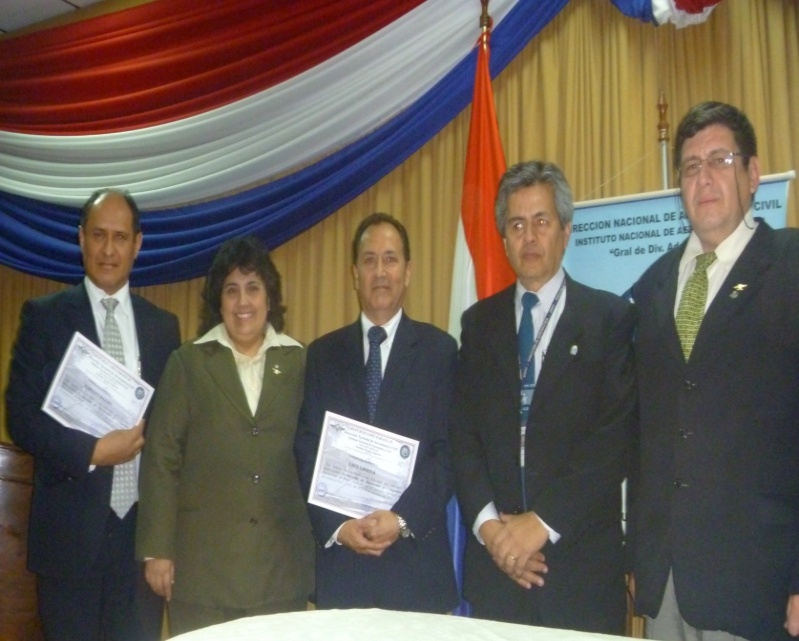 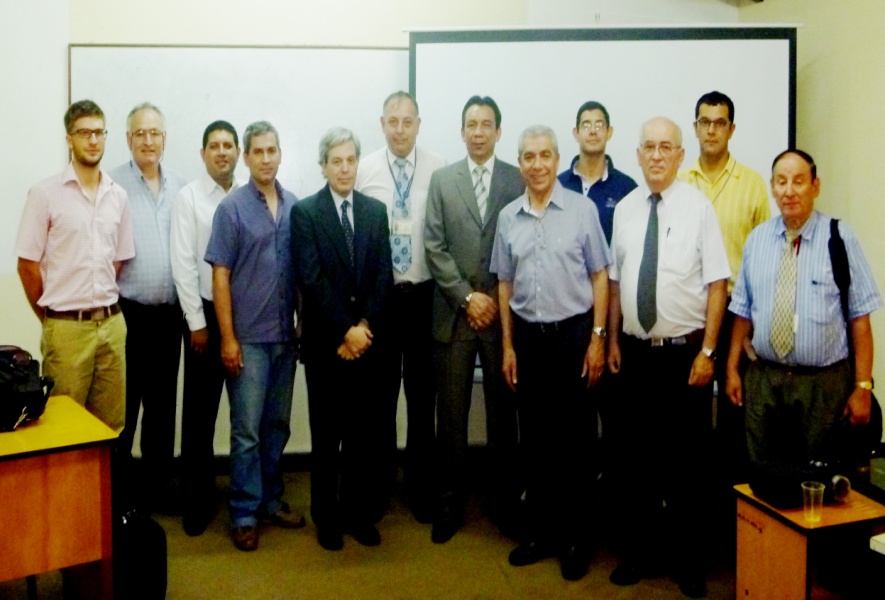 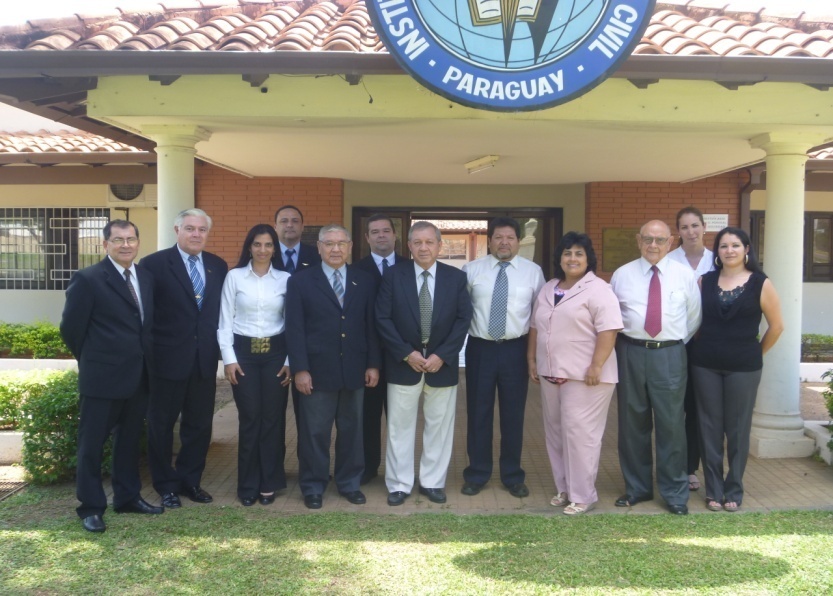 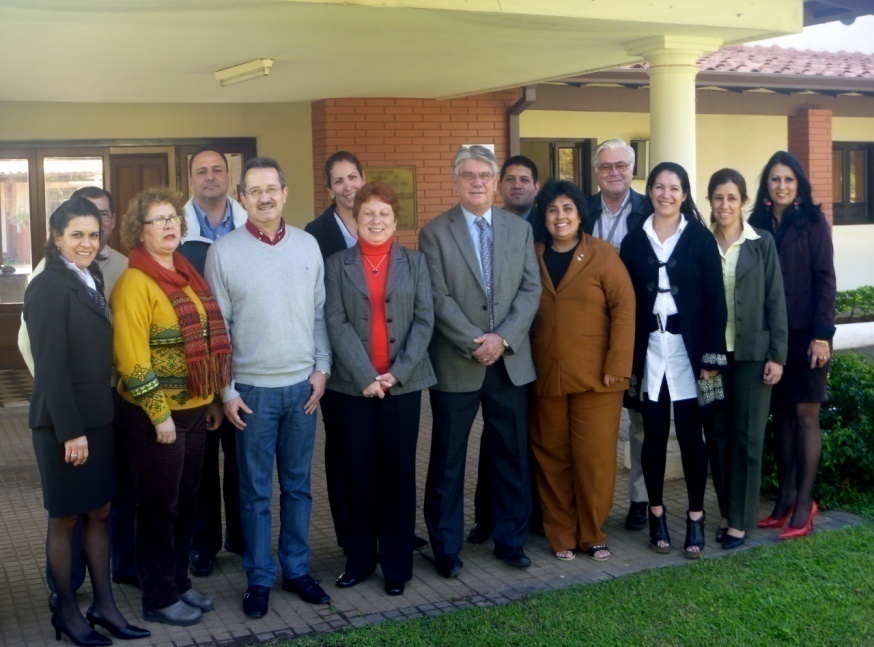                                                                                 Capacitación  y Actualización  de funcionarias del INAC, en el exterior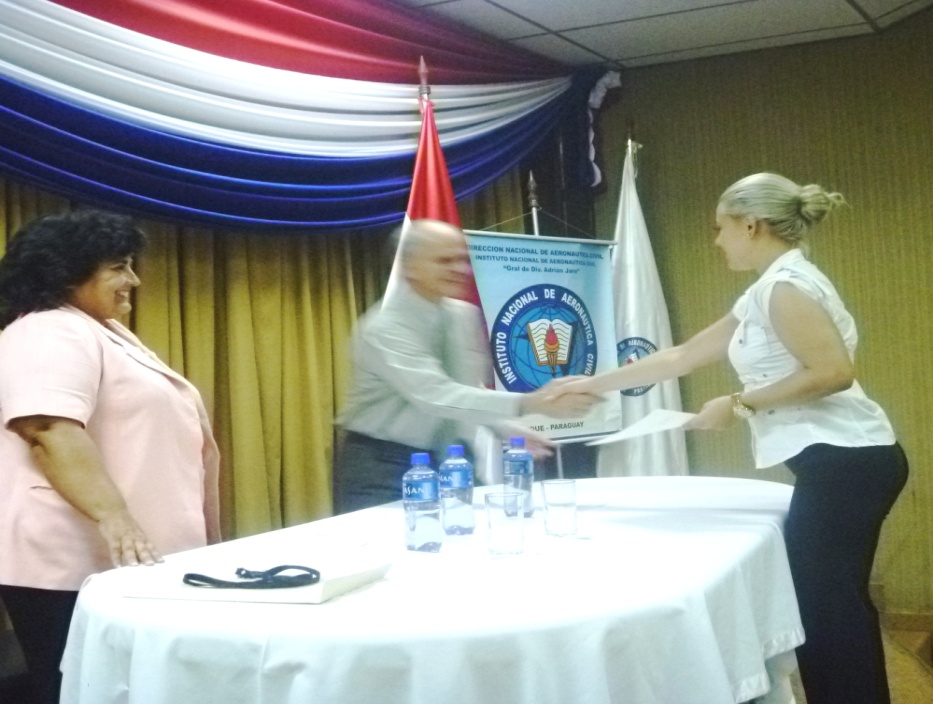 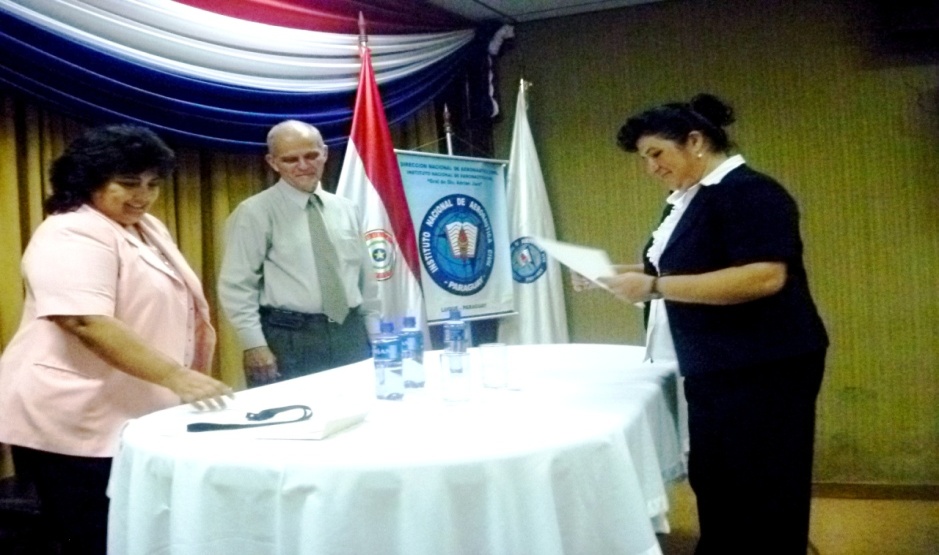 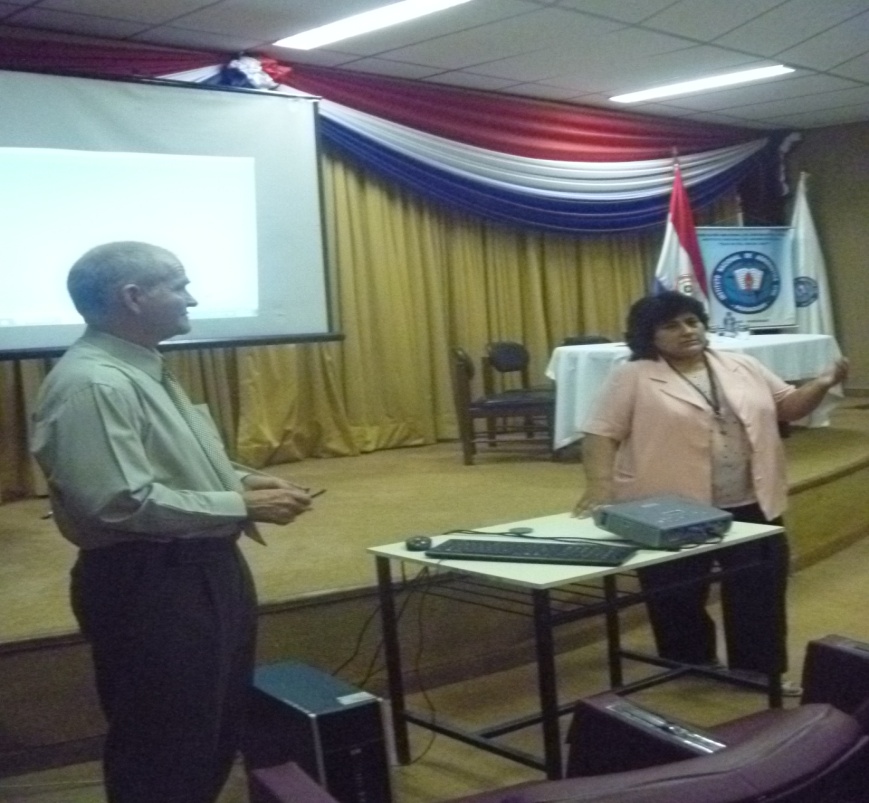 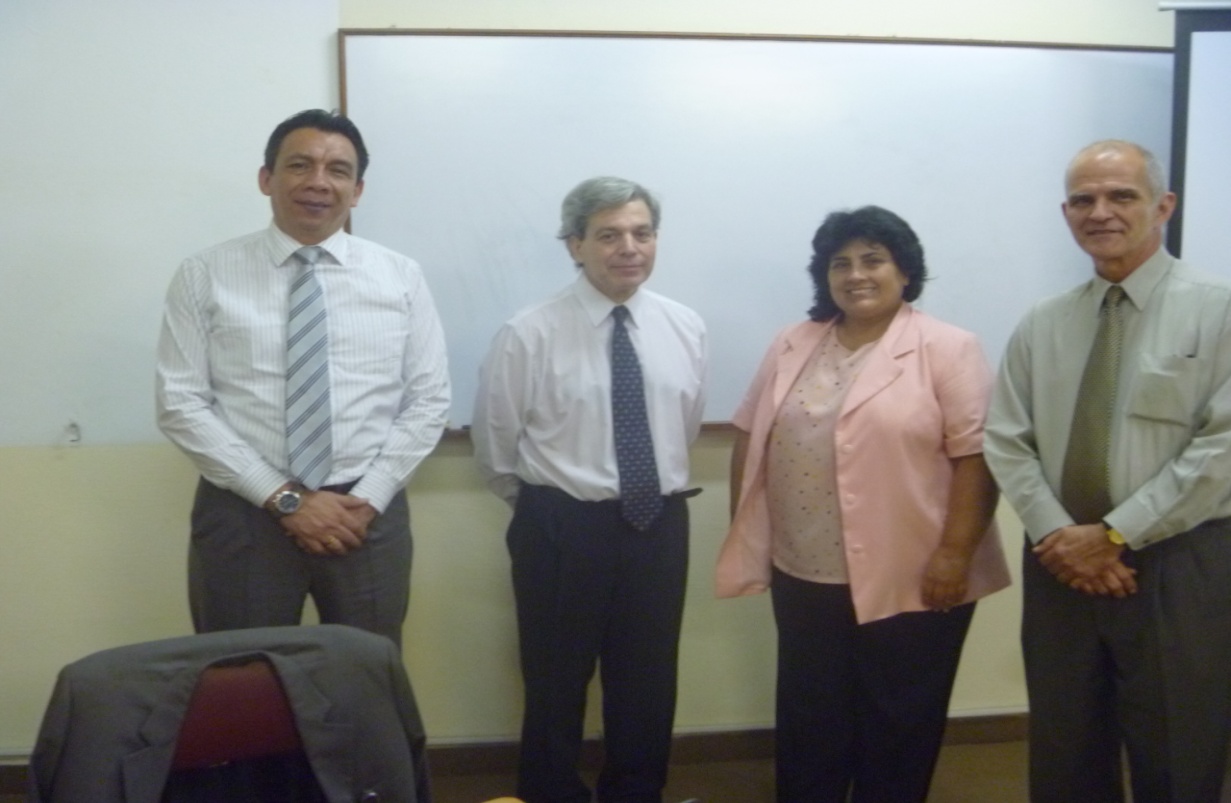                         Acto de Clausura de las Actividades Académicas realizada en el INAC, el 17 de diciembre de 2012, en el Salón Auditorio                                                                                           “Cnel  (R) Pedro Alcántara Valenzuela” 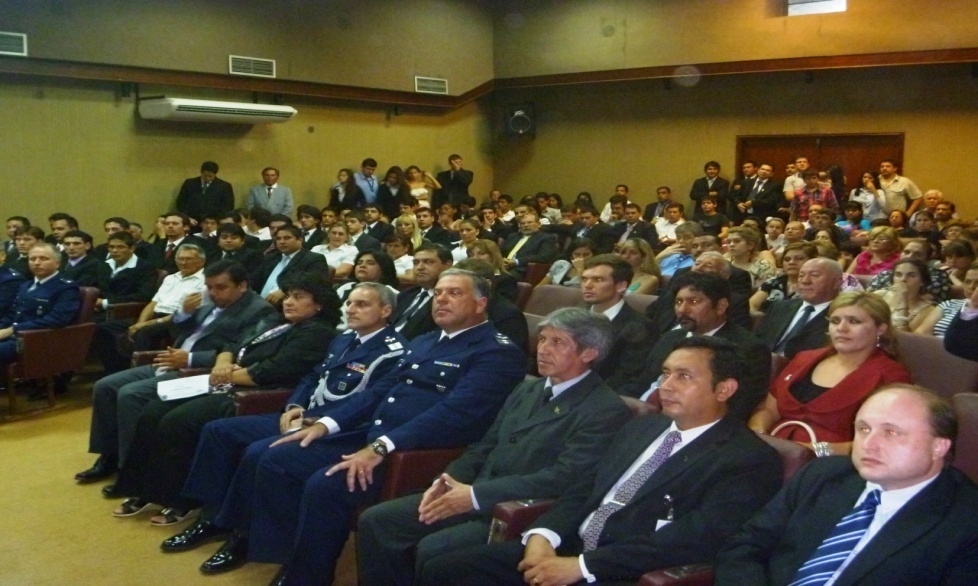 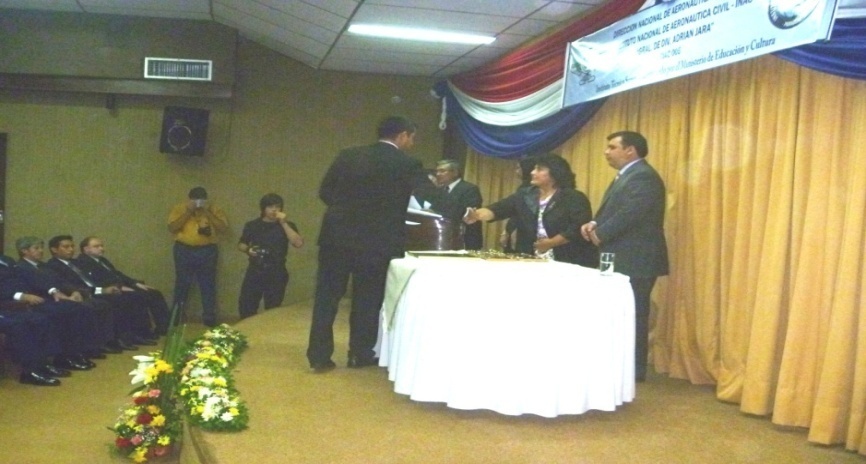 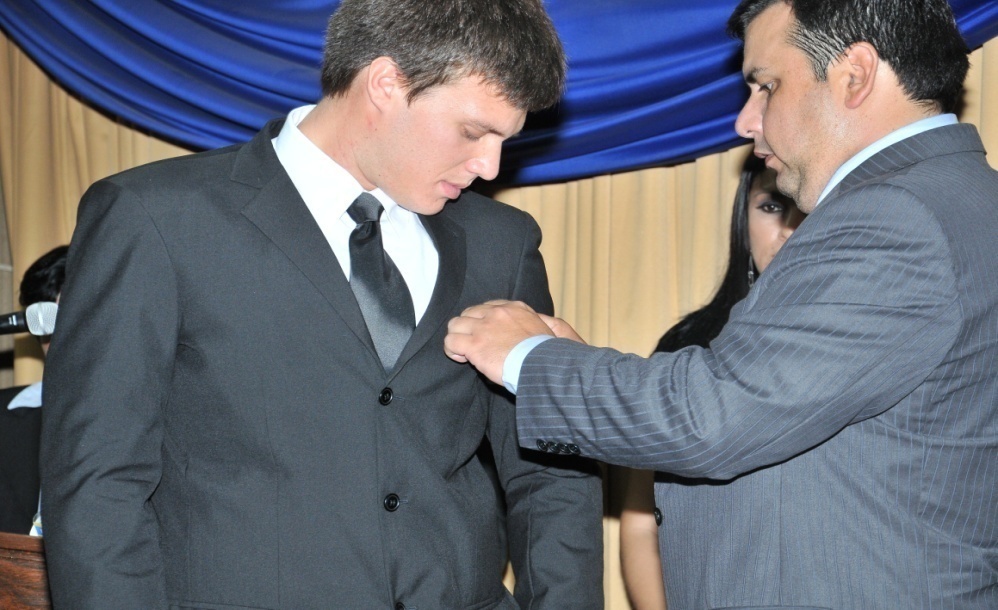 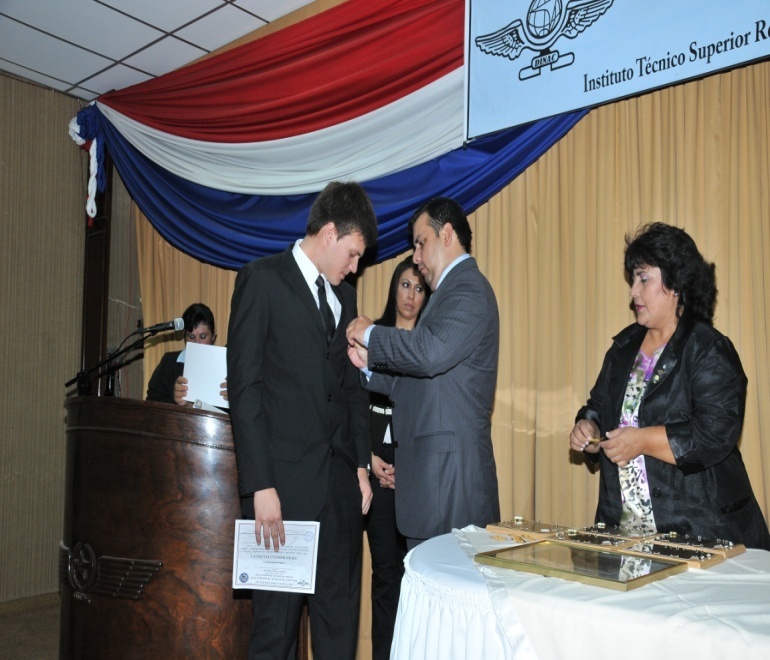 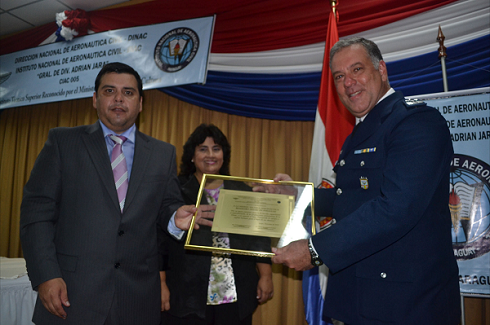 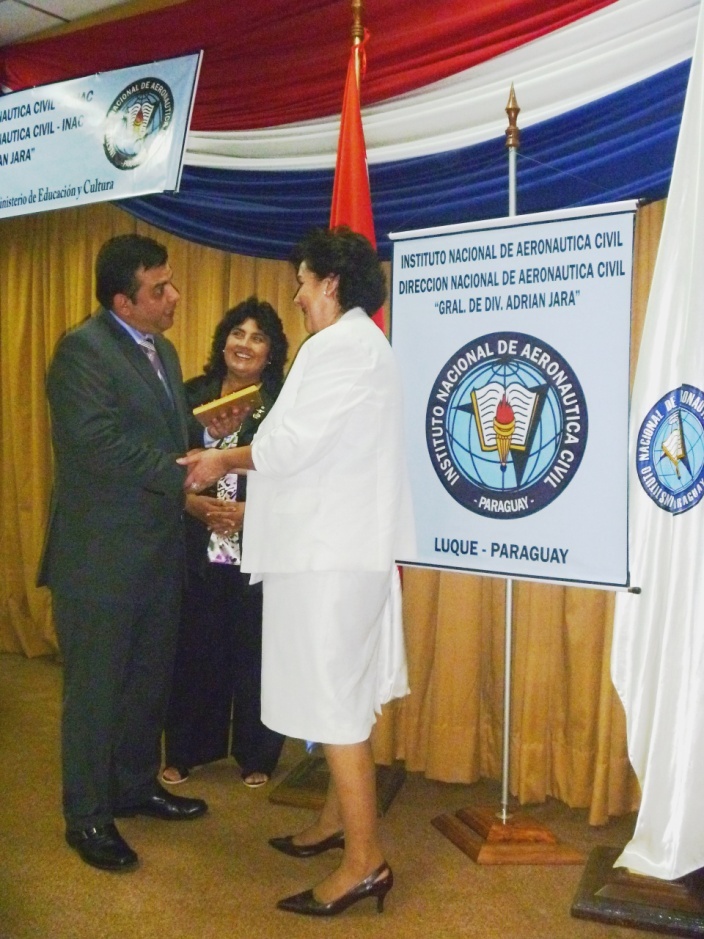 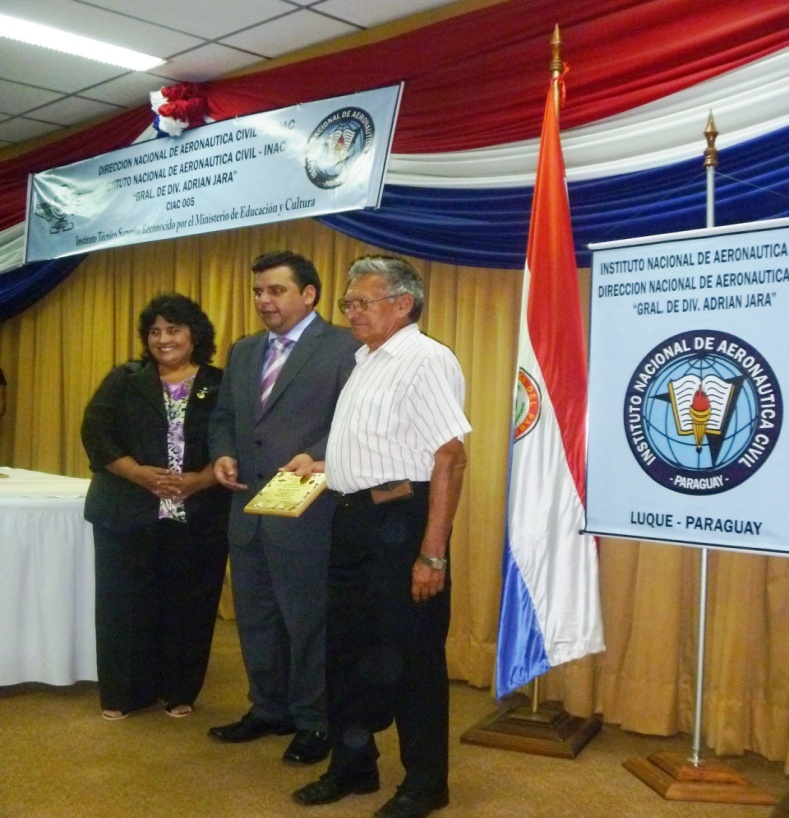 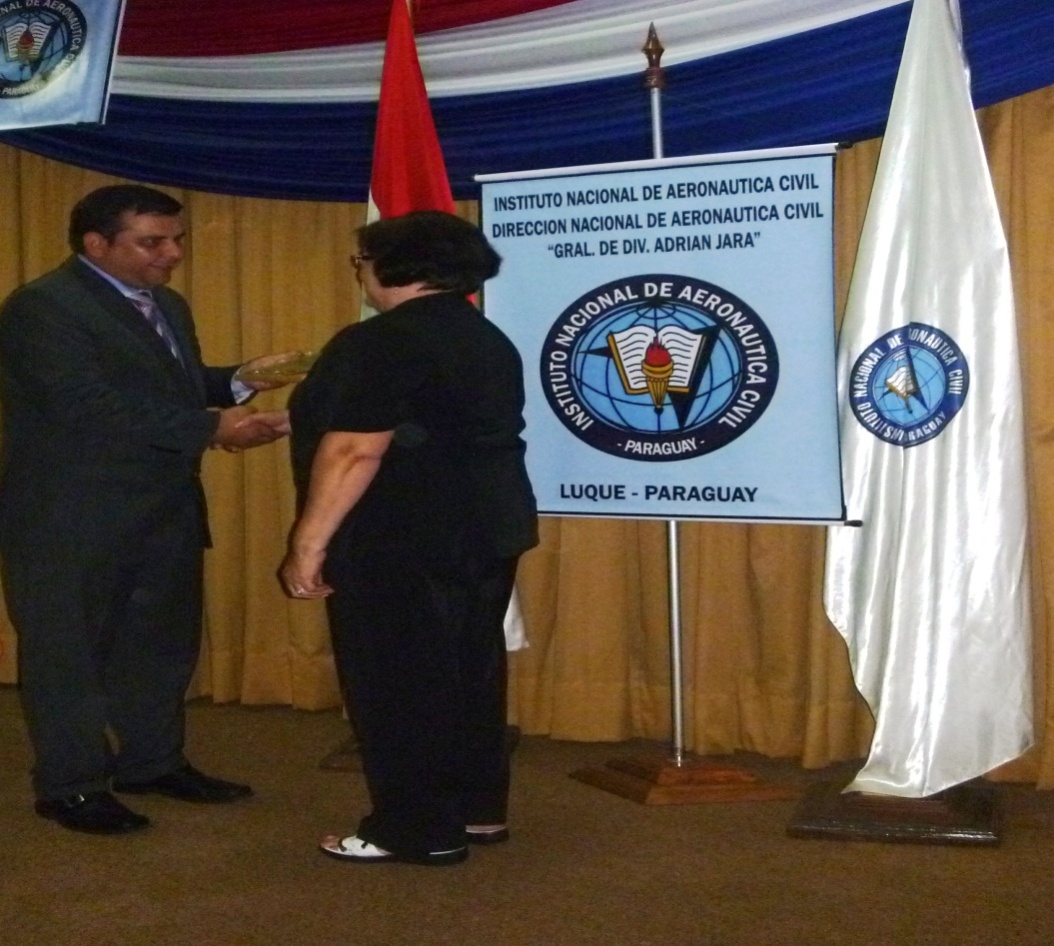 	                     Acto de Clausura de las Actividades Académicas año 2012, AIG. de Minga Guazú               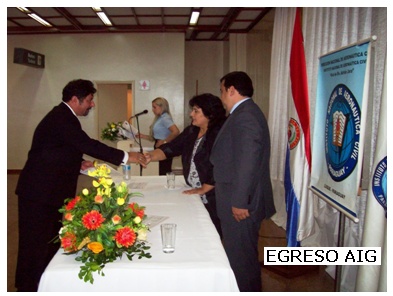 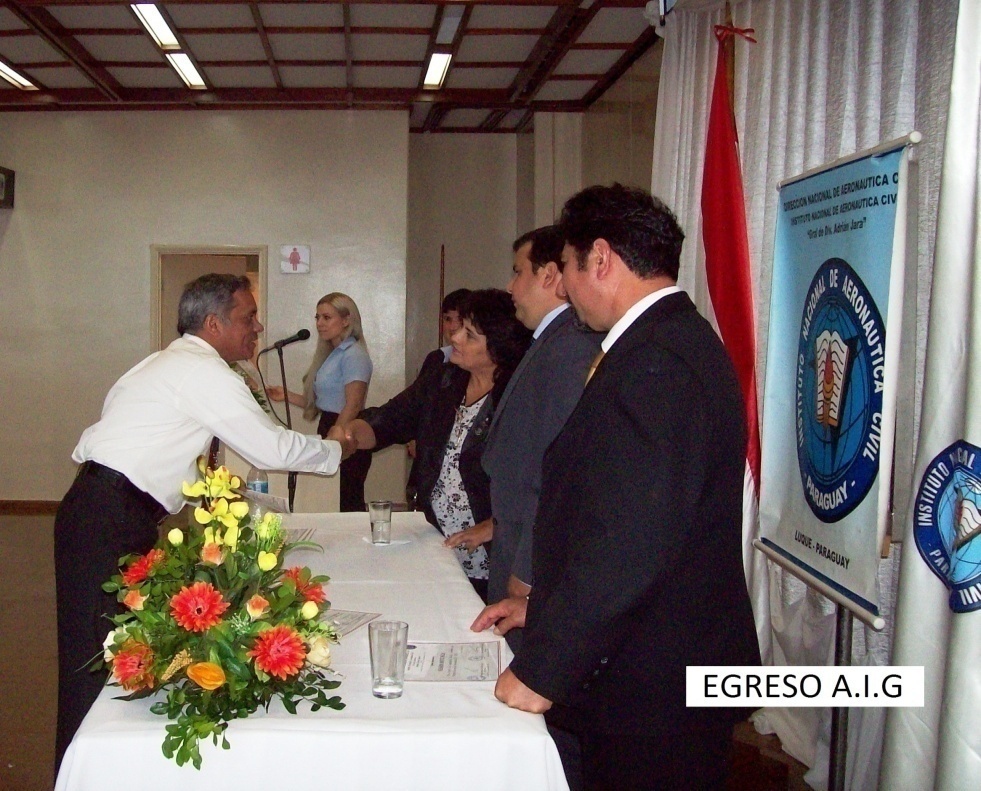                                            MUJER  SOBRESALIENTE EN EL ÁMBITO AERONÁUTICO 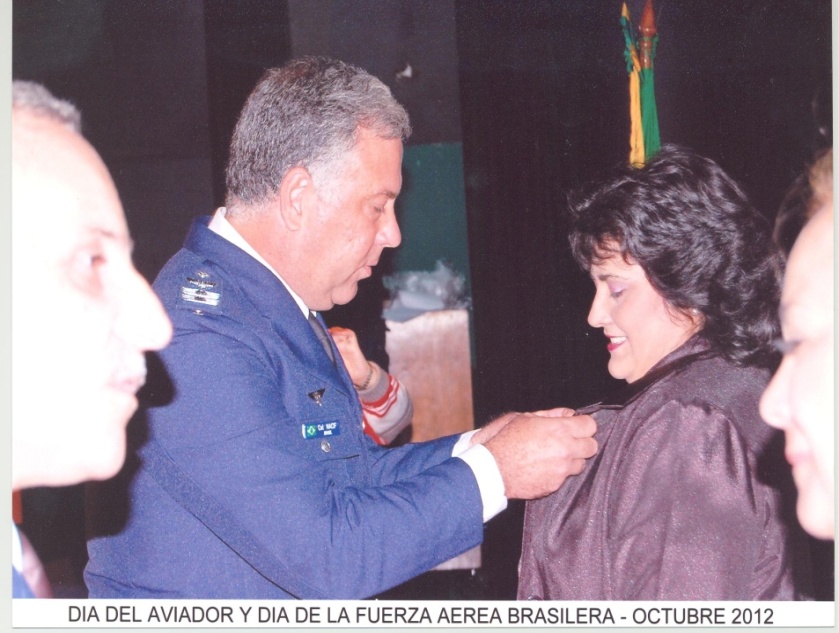 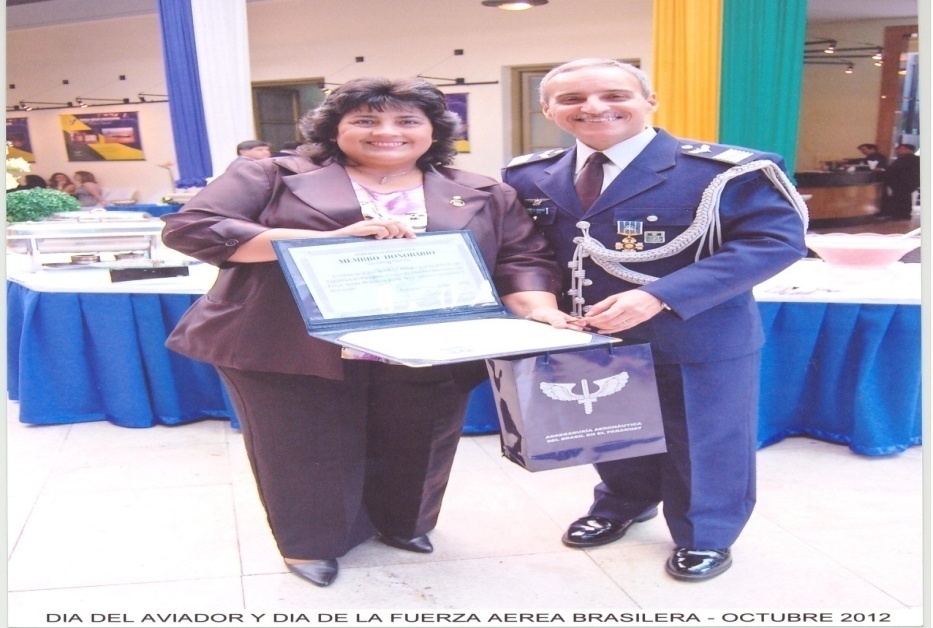 Otras actividades realizadas en el Instituto Nacional de Aeronáutica  Civil – INAC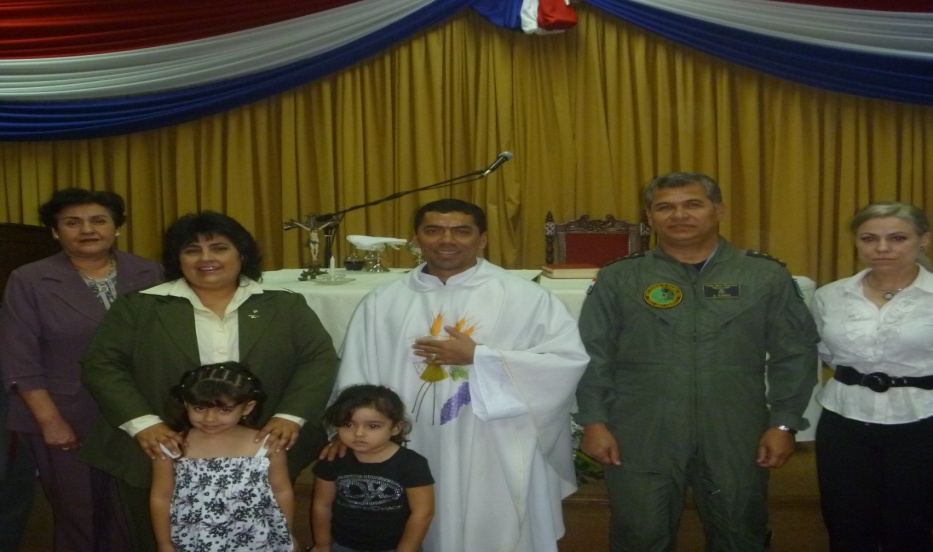 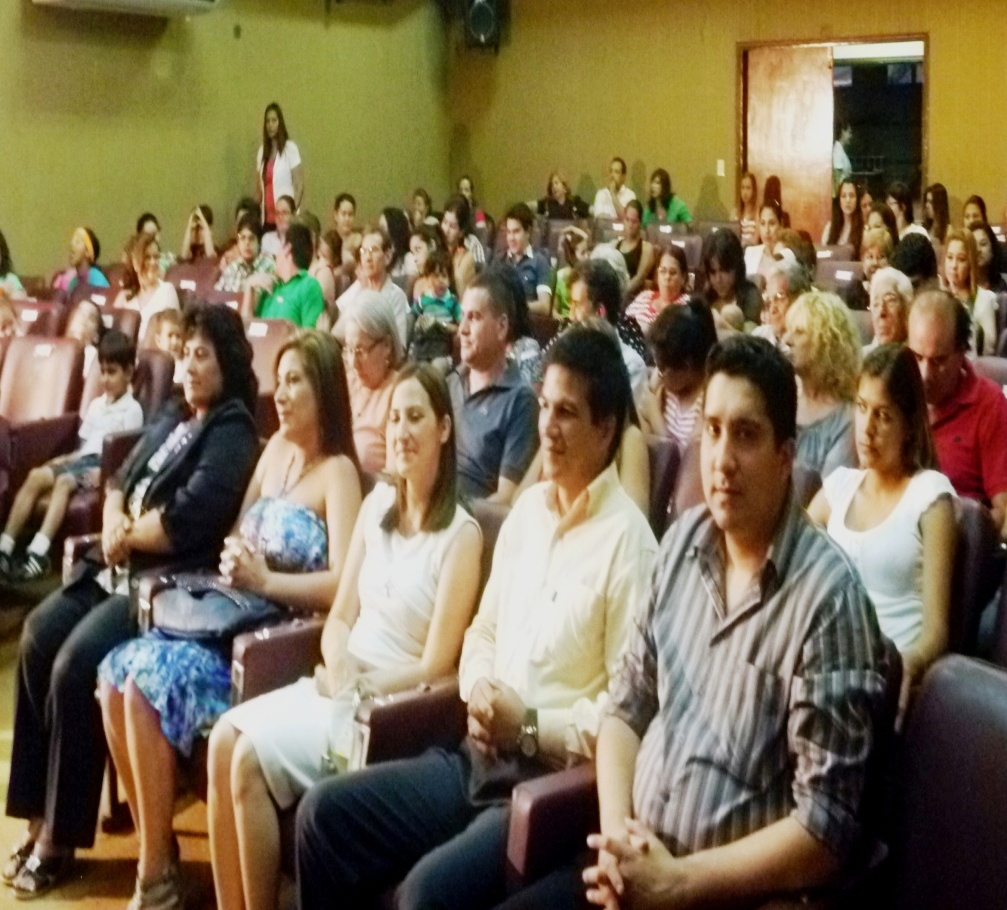 Msc CTA Maria Regina Valiente GaonaDirectora Académica - INACMeteorología Aplicada a la Aviación, ActualizaciónActualización para  Meteorólogos        Técnico Superior en Control de Tránsito Aéreo – CTAPiloto Privado – AviónAlumnos del Curso de AMHSGestión de Recursos en Cabina/CRMTAM - SNVAvanzados de BomberosEncargados de Operaciones de Aeródromos – Prácticas en el   Aeropuerto Internacional “Silvio Pettirossi” – AISP.Voluntarios Auxiliares – VAXSupervisorManejo de Fondo FijoProtocolo y CeremonialFactores Humanos en la Aviación      Administración de Documentaciones Técnicas y Operacionales123 Básico de Seguridad AeroportuariaRecurrente AVSEC – Áreas de InspecciónNegociador de Rehenes                                                        Mercancías PeligrosasReconocimientos de Artefactos ExplosivosAmenaza de BombaImplementación de la Seguridad Operacional del Estado – SSP Sistemas de Gestión de la Seguridad  Operacional – SMSAlumnos de la Facultad de Derecho y Ciencias Sociales de la Universidad  Nacional de Asunción, UNA durante el Seminario  “Familiarización con los Servicios Aeronáuticos”, en el AISP.Seminario: “Concienciación de Seguridad Aeroportuaria” -Aeroclub Nicola Bo – Villa  HayesAlumnos de la Universidad UNISAL – Seminario “Familiarización  con  los  Servicios Aeronáuticos”Seminario  Internacional: “Certificación de Aeródromos y Seguridad  Operacional  en  Pista”,  con  Instructores de la OACI,  Esp. RODULFO BAZÁN y RAÚL LARREA – PERURecurrente  para  Inspectores  de  Aeronavegabilidad  –  conn Instructores OACI, Esp.  JORGE LUIS NUÑEZ – PERU y DANIEL J. BASUALDO – ARGENTINARecurrente Inspector Gubernamental de Seguridad  Operacional –con  Instructores  de  la OACI – Esp.  ERICK   JOSÉ  PIEROLA MIRANDA – BOLIVIA  y  EDUARDO PILO PAÍS – ECUADORInspector Gubernamental de Licencias PEL – realizado en el INAC del23 al 27 de julio con Instructores: ANA MARIA DIAZ TRENEMAN –  PERU y  REYNALDO JOSE DOS  SANTOS – BRASILLa Lic.Regina Lizarella Valiente  -- Jefa del Dpto. Cursos de Regulacion Externas y la Lic. Teresita de Jesús Báez de Garay – Jefa del Dpto de Enseñanza, recibiendo de mano del  Evaluador de la OACI – Esp. José Armando López Falcón,  y la  MSc. CTA  Maria Regina Valiente Gaona -  Directora del INAC, los certificados del Curso  TRAINAIR PLUS – realizado en CUBA, de esta forma, nuestra alta casa de estudios  se actualiza  con los nuevos conceptos en materia de enseñanza, en el ámbito aeronáutico.El  Señor  JOSÉ  ARMANDO LÓPEZ FALCÓN  Experto OACI,  la  MSc.  CTA  María Regina Valiente Gaona,  Directora del INAC,  y  los                   Instructores de Cursos  Sres: JORGE LUIS BARRIOS NUÑEZ  – PERÚ  y  DANIEL J. BASUALDO  –  ARGENTINA.El  Presidente de la DINAC, Econ. Carlos José Fugarazzo, Agregado  Militar de  la Embajada del Brasil,  Miembros  de  la Misión Técnica Aeronáutica  Brasilera  y  Autoridades  Aeronáuticas,  en  el  Acto de Clausura de la Actividades Académicas del  INAC, año 2012.Econ. Carlos José Fugarazo, Presidente de la DINAC, y la MSc. CTA María Regina Valiente Gaona, Directora de INAC, en el acto de entrega de Certificados.El Titular de la DINAC, Carlos José Fugarazzo, impone el Brevet,  al  PAC  Oscar Marcelo Delvalle,  y la entrega del Diploma a cargo de la                                          MSc. María Regina Valiente Gaona,  Directora  Académica del INAC.El Cnel. Aviador Joaô Mauricio Marques Magalhaes, Agregado Aeronáutico del Brasil en Paraguay, exhibiendo la Placa de Gratitud y Reconocimiento otorgado por la DINAC, como muestra de amistad y cooperación.La Prof. Beatriz Romero Aquino, recibiendo la placa de reconocimiento por los años de servicios prestados en la InstituciónEl Señor Juan Gerónimo Ruiz,  recibe la placa de Gratitud y Reconocimiento,  por sus servicios al acogerse al beneficio de la jubilaciónLa Señora Teodora Lezcano de Benítez, recibe la placa de Gratitud  y Reconocimiento por sus “39 Años de Servicios” en el Instituto Nacional de Aeronáutica Civil – INAC.   Presidente de la DINAC, el Econ. Carlos José  Fugarazzo y la Directora del INAC, MSc. CTA María Regina Valiente Gaona,  hacen entrega de Certificados a los Señores: Gerardo Britez Muza, Administrador del Aeropuerto Internacional “Guaraní”  y al CTA Tomás  Alfredo Yentzch.Medalla y Diploma de MIEMBRO HONORARIO DE LA FUERZA AÉREA BRASILEÑA, otorgado a la MSc. CTA MARÍA REGINA VALIENTE  GAONA, por su brillante trayectoria, apoyo y cooperacion prestados a esa Instituciòn Castrense, a pedido  de la Misión Técnica Aeronáutica Brasilera, MTAB, en Paraguay. Momento de la entrega a cargo del Cnel. Aviador Roberto Loreiro Nacif, jefe de la MTAB y el Cnel. Aviador Joâo Mauricio Marques Magalhaes, Agregado Aeronáutico del Brasil en Paraguay, en representación del Gobierno brasilero.Misa de Acción de Gracia realizada en el INAC, en honor a la Virgen de la Asunción.Acto de Clausura de la Guardería “AMANECER”, realizado  en el INAC, siendo Madrinas  de Promoción  la MSc CTA María Regina Valiente,   Directora   Académica del   INAC   y   la   Señora  Cinthia   Carolina Bacigalupo de Fugarazzo.